                                                                                    Μεγανήσι, 07/08/2019ΕΛΛΗΝΙΚΗ ΔΗΜΟΚΡΑΤΙΑ                                                         ΝΟΜΟΣ ΛΕΥΚΑΔΑΣΔΗΜΟΣ ΜΕΓΑΝΗΣΙΟΥΔΕΛΤΙΟ ΤΥΠΟΥΗ εταιρεία «ΠΛΟΥΣ ΟΔΥΣΣΕΑΣ ΜΑΡΙΝΑ» με την υπ. αρ. 2090/01-08-2019 αίτηση της προς το Δημοτικό Συμβούλιο του Δήμου Μεγανησίου ζητά  την εγκατάσταση συστήματος ελέγχου κυκλοφορίας –μπάρες εισόδου με τηλεχειριστήριο- για τη μη χρήση του χώρου πέραν αυτών που έχουν  που έχουν εργασία εντός χώρου.Το Δημοτικό Συμβούλιο Δήμου Μεγανησίου  λόγω μη απαρτίας των Δημοτικών Συμβούλων δεν συνεδρίασε για 5η συνεχόμενη φορά με αποτέλεσμα η αίτηση να μην εξεταστεί ποτέ. Κατόπιν αυτοψίας στο χώρο διαπιστώθηκε η αυθαίρετη τοποθέτηση τους.Ο Δήμος Μεγανησίου θα προβεί σε κάθε νόμιμη ενέργεια.ΑΠΟ ΤΟΝ ΔΗΜΟ ΜΕΓΑΝΗΣΙΟΥ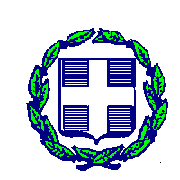 